   Office Address   640 Drake Avenue   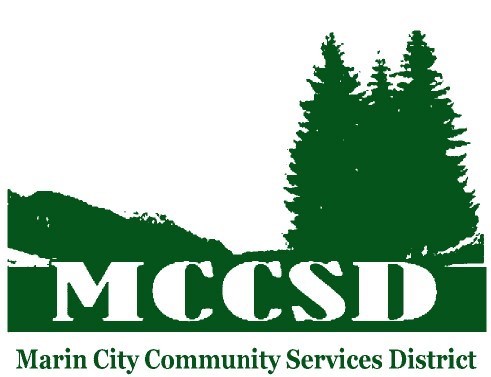 Marin City, CA 94965   Mailing Address   P.O. Box 366   Sausalito, CA 94965   Telephone Number   (415) 332-1441  Special Board MeetingBoard Members Lynnette EgenlaufTerrie Harris GreenHenry MimsAngela Haynes Zoom link attached below Wednesday Oct 26, 2022 5:30 p.m.			Agenda No.: 10-26 -MCCSD-2022-S1.	Roll Call2.	Call to order3.	Approval of Agenda4.	Open Forum Public Comment State law prohibits Board action on any item not on the agenda unless the Board determines that is a need to take immediate action and that the need for action came to the District’s attention after the agenda was posted. Other items will generally be referred to staff or received as information. Persons wishing to comment under Open Forum/Public Comment are requested to limit their comments to 3 minutes unless the Chairman extends this time.  5.	Board comments 6.	Adopt resolution to change board meeting date and time7. 	Recess to Closed Session and Action Items             		PersonnelDescription: Pursuant to Government Code §section §54957 to discuss personnel matter.  Governance Code section 54957(b) allows legislative bodies to meet in closed session to consider appointment, employment, evaluation, performance, discipline or dismissal of public employee.     		Pursuant to Government Code section §549578.	AdjournmentIf you challenge this Board of Director's action(s) in court, you may be limited to raising only those issues you or  someone else raised at the public hearing described in this notice, or in written correspondence delivered to the  Secretary of the Board of Directors at or prior to, the public hearing. Any written correspondence delivered to the Secretary of the Board of Directors before the Board of Director’s final action on a matter will become a part of the administrative record.   -Topic: Special Board Meeting Time: Oct 26, 2022 05:30 PM Pacific Time (US and Canada)Join Zoom Meetinghttps://us05web.zoom.us/j/83843451047?pwd=cjVPMkJZWjY0Q2tTLzRLbVVpMDZZdz09Meeting ID: 838 4345 1047Passcode: Er6bTY